School Closure Daily Planning- Garnet  ClassDATEReadingWritingMathematicsTopicWednesday20.1.21 Scanning the text to help identify and understand new wordsToday we are going to scan the text. Can you remember how to scan?Scanning the text means we are looking for key words –words that may be new and tricky. Can you find any words which are new? Can you underline the word and then find the definition? What is the impact of the word and why do you think the author chose it. Can you complete the worksheet which explores the definition, asks you to write a sentence and think about why the author chose it.https://kids.wordsmyth.net/we/ExtensionCreate a glossary for the opening two paragraphs Oak Academy Grammar Expanded noun phrases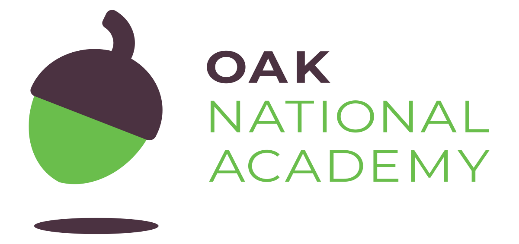 Please follow the link to the video and complete the learning challenges.https://classroom.thenational.academy/units/t2-word-level-objectives-8c26ExtensionUsing expanded noun phrases to describe two different monstersWhite Rose MathsPerimeter on a gridPlease can you follow the video and complete the work sheets.https://whiterosemaths.com/homelearning/year-4/week-9-measurement-length-perimeter/ExtensionReasoning question on perimeterGreetings in German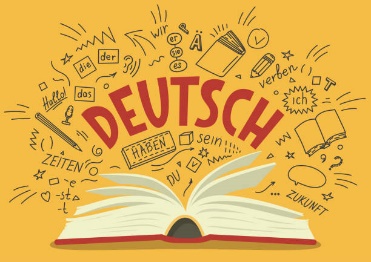 Follow the lesson on SeeSaw and learn a song about German greetingsExtension Find out facts about Germanyhttps://www.literacyshed.com/story-starters.htmlOnline dictionary -https://kids.wordsmyth.net/we/Maths ideas:
Pixl –practise tables using the AppNrich -https://nrich.maths.org/primaryWorksheets to practise tables: http://www.snappymaths.com/Keeping active:Cosmic kids yoga –mainly on Youtube check with an adultGoNoodle -https://app.gonoodle.com/The Woodland trust - https://www.woodlandtrust.org.uk/support-us/act/your-school/resources/Joe Wicks daily work outCBBC: has lots of programmes from ‘Horrible Histories’ to ‘Operation Ouch’